Pressemitteilung 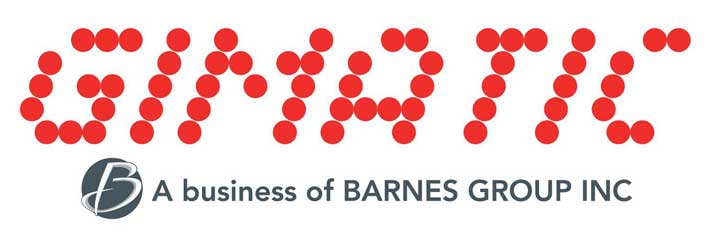 Hechingen, 11.04.2023Kurzfassung:
Modulare Vakuumgreifer für flexibles Handling Gimatic präsentiert zur Interpack (Halle 18, Stand E01) vom 4. bis 10 Mai 2023 in Düsseldorf die neue Vakuumgreifer-Serie FGS-120. Mit den modularen Greifsystemen lassen sich Bauteile verschiedener Größen, Formen und Porositäten einfach handhaben. Sie sind mit einem integrierten Vakuumerzeuger ausgestattet. Es gibt sie in einer Version mit selbstschließenden Ventilen oder mit kalibrierten Bohrungen in verschiedenen Rastern. Die Vakuumerzeugung übernehmen mehrstufige Ejektoren vom Typ EJ-LARGE-HF-3. Sie bieten eine hohe Saugleistung bei einem geringen Energieverbrauch. Die Konstruktion verzichtet auf bewegliche mechanische Teile und es wird keine Wärme erzeugt. Gegriffen wird mit Schaumstoff oder mit Polyurethan-Saugnäpfen. Ausgestattet mit einem integrierten Vakuumerzeuger eignen sich die Greifer für den Einsatz in diversen Branchen wie Verpackungstechnik oder Intralogistik. Hier haben sie Blech, Holz, Karton, Dosen, Glas oder Kunststoff fest im Griff.Bild: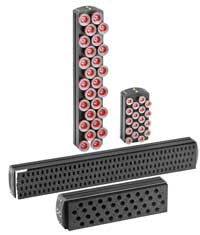 Flaechengreifer1.jpg: Das modulare Flächengreifer-System greift zuverlässig verschiedene Oberflächen und Formen. Kontakt:Gimatic Vertrieb GmbH, Linsenäcker 18, 7, 72379 Hechingen Tel.: +49 7471/96015 0, Fax: +49 7471/96015 19				E-Mail:  , Web: www.gimatic.com

Bei Veröffentlichung erbitten wir je ein Belegexemplar.
--------------------------------------------------------------------------------------------------------------------------------------------------------------
Presse Service Büro GbR, Sirchenrieder Str. 4, 86510 Ried, Tel.: +49 8233 2120 943, 
E-Mail: angela.struck@presseservicebuero.de, www.presseservicebuero.de 